Smlouvao ubytování, stravování a užívání společných prostor ubytovacího zařízení a vybavení k uskutečnění pobytu v přírodě.Objednavatel:Gymnázium, Praha 10, Voděradská 2 Voděradská 900/2 100 00 Praha 10 IČO: 61385361Zastoupení: Mgr. Jitkou Fišerovou Provozovatel:Hotel „Pod Stráží", Lhenicekontaktní adresa: Náměstí č.3, 384 02 Lhenice, IČO : 10175521, DIČ: CZ480410157 v zastoupení: Jaroslav JUSTIC, DiS e-mail: jjustic@volny.cz, tel. 602 394 824vČlánek I.Provozovatel se zavazuje:Zajistit rezervaci pokojů objednavateli pro 29 dětí + 4 osoby doprovodu, v termínu 11. 6. 2018-15. 6. 2018 stravování bude zahájeno v den příjezdu 11.6. 2018 obědem a ukončeno v den odjezdu 15. 6. 2018 svačinou na cestu.Ubytování bude zajištěno v dvoulůžkových pokojích nebo apartmánech, které jsou vybaveny vlastním sociálním zařízením (WC, sprchový kout, umyvadlo). Je nepřípustné umísťovat do pokojů pouze 1 osobu.K dispozici je: 13 pokojůTeplá voda bude k dispozici po celý den. Součástí ubytování bude vybavení přikrývkami, polštáři, povlečením a ručníky.Garantovaná cena-balíček = 1544,- Kč/žák za celý pobyt. V ceně je zahrnuto: Ubytování + 5 x jednotné jídlo)Stravování je s výdejem.Cena pobytu pro pedagogický dozor a doprovod je 772 Kč na osobu. Celková cena pobytu pro celou třídu je 47 864 Kč. f) Při neúčasti do 5 osob bude vrácen přeplatek v plné výši formou vyúčtování.Článek II.Objednatel se zavazuje:Uskutečnit pobyt v hotelu Pod Stráží v termínu 11. 6. 2018 - 15. 6. 2018 pro 30 dětí + 4 osob doprovoduZajistit úhradu 1. zálohové faktury ve výši 100% předpokládané celkové částky dle splatnosti faktury dne 31. 5. 2018 Konečnou fakturu dle skutečného stavuobdrží od provozovatele po skončení pobytu nejpozději do 22. 6. 2018. Zavazuje se uhradit případné vzniklé škody (např. znehodnocení nábytku, lampiček, nádobí apod.)Rekreační poplatek se nevybírá.Po skončení pobytu v den odjezdu předat provozovateli použité ložní prádlo, ručníky, klíče od pokojů do 10 hodin.Článek III.Smluvní strany výslovně sjednávají, že uveřejnění této smlouvy v registru smluv dle zákona č. 340/2015., o zvláštních podmínkách účinnosti některých smluv, uveřejňování těchto smluv a o registru smluv (zákon o registru smluv) zajistí Gymnázium, Praha 10, Voděradská 2.Obě smluvní strany se budou řídit obecným nařízením EU 2016/679 o ochraně osobních údajů (GDPR).přijmout všechna bezpečnostní, technická, organizační a jiná opatření s přihlédnutím ke stavu techniky, povaze zpracování, rozsahu zpracování, kontextu zpracování a účelům zpracování k zabránění jakéhokoli narušení poskytnutých osobních údajů,nezapojit do zpracování žádné další osoby bez předchozího písemného souhlasu školy,zpracovávat osobní údaje pouze pro plnění smlouvy (vč. předání údajů do třetích zemí a mezinárodním organizacím); výjimkou jsou pouze případy, kdy jsou určité povinnosti uloženy přímo právním předpisem,zajistit, aby se osoby oprávněné zpracovávat osobní údaje u dodavatele byly zavázány k mlčenlivosti nebo aby se na ně vztahovala zákonná povinnost mlčenlivosti,zajistit, že dodavatel bude škole bez zbytečného odkladu nápomocen při plnění povinností školy, zejména povinnosti reagovat na žádosti o výkon práv subjektů údajů, povinnosti ohlašovat případy porušení zabezpečení osobních údajů dozorovému úřadu dle či. 33 nařízení, povinnosti oznamovat případy porušení zabezpečení osobních údajů subjektu údajů dle čl. 34 nařízení, povinnosti posoudit vliv na ochranu osobních údajů dle čl. 35 nařízení a povinnosti provádět předchozí konzultace dle čl. 36 nařízení, a že za tímto účelem zajistí nebo přijme vhodná technická a organizační opatření, o kterých ihned informuje školu,po ukončení smlouvy řádně naložit se zpracovávanými osobními údaji, např. že všechny osobní údaje vymaže, neboje vrátí škole a vymaže existující kopie apod.,poskytnout škole veškeré informace potřebné k doložení toho, že byly splněny povinnosti stanovené škole právními předpisy,umožnit kontrolu, audit či inspekci prováděné školou nebo příslušným orgánem dle právních předpisů,poskytnout bez zbytečného odkladu nebo ve lhůtě, kterou stanoví škola, součinnost potřebnou pro plnění zákonných povinností školy spojených s ochranou osobních údajů, jejich zpracováním,poskytnuté osobní údaje chránit v souladu s právními předpisy,přiměřeně postupovat podle těchto bodů, které jsou součástí smlouvy.Předpokládá se, že obě strany dodrží dohodnuté podmínky. Smlouva se pořizuje ve dvou vyhotoveních, každá smluvní strana obdrží po jednom exempláři. V platnost vstupuje smlouva dnem podpisu obou smluvních stran a je závazná pro obě strany. V záležitostech, které tato smlouva neupravuje, platí Občanský zákoník. Veškeré změny ve smlouvě musí být provedeny písemně na základě písemného dodatku a podepsány oběma stranami. Strana, která poruší některé z ustanovení této smlouvy či od smlouvy odstoupí, je povinna nahradit druhé straně škodu v plné výši, která ji tím vznikne.V Praze, dne 22.5.2018příloha: rozložení pokojů lxrozložení společných prostor lx/W//......Jz.	.// iobjednavatelprovozovatel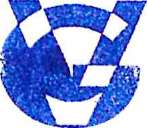 GYMNÁZIUMVODĚRADSKÁ2100 00 PRAHA 10 TEL.: 274 817 655UJschema rozložení společných prostor hotelumspaafcaam mFZsrnp- hUJ□EHsronsrn7^0 cm; 1 : 291,^1Rozložení pokojů v hotelu Pod StrážíRozložení pokojů v hotelu Pod StrážíRozložení pokojů v hotelu Pod StrážíRozložení pokojů v hotelu Pod Stráží11.patro1.patro1.patročíslo dveřímístnpalandajednolůžkacelkemjména hostůjména hostůjména hostůjména hostůpozn.balkon¿chodyiA022XXj1B022XX112A022XX:2B022XX213A022XXiA113XX34B033Xí5A033X46A033XX7A033XXokna k náměstí58A204A204611j9B102XXC204710A033:10B102XXokna k sadůmShotelová chodba9okna clo dvorany11A022XX1.patro12A022POZOR,manželská postelPOZOR,manželská postelXXpřízemípřízemípřízemí! přízemí13A124POZOR, pouze jenom marodkaPOZOR, pouze jenom marodkaXXjídelnavstup V13okna k náměstí icelkem19203252